9) Alignement d’intérêts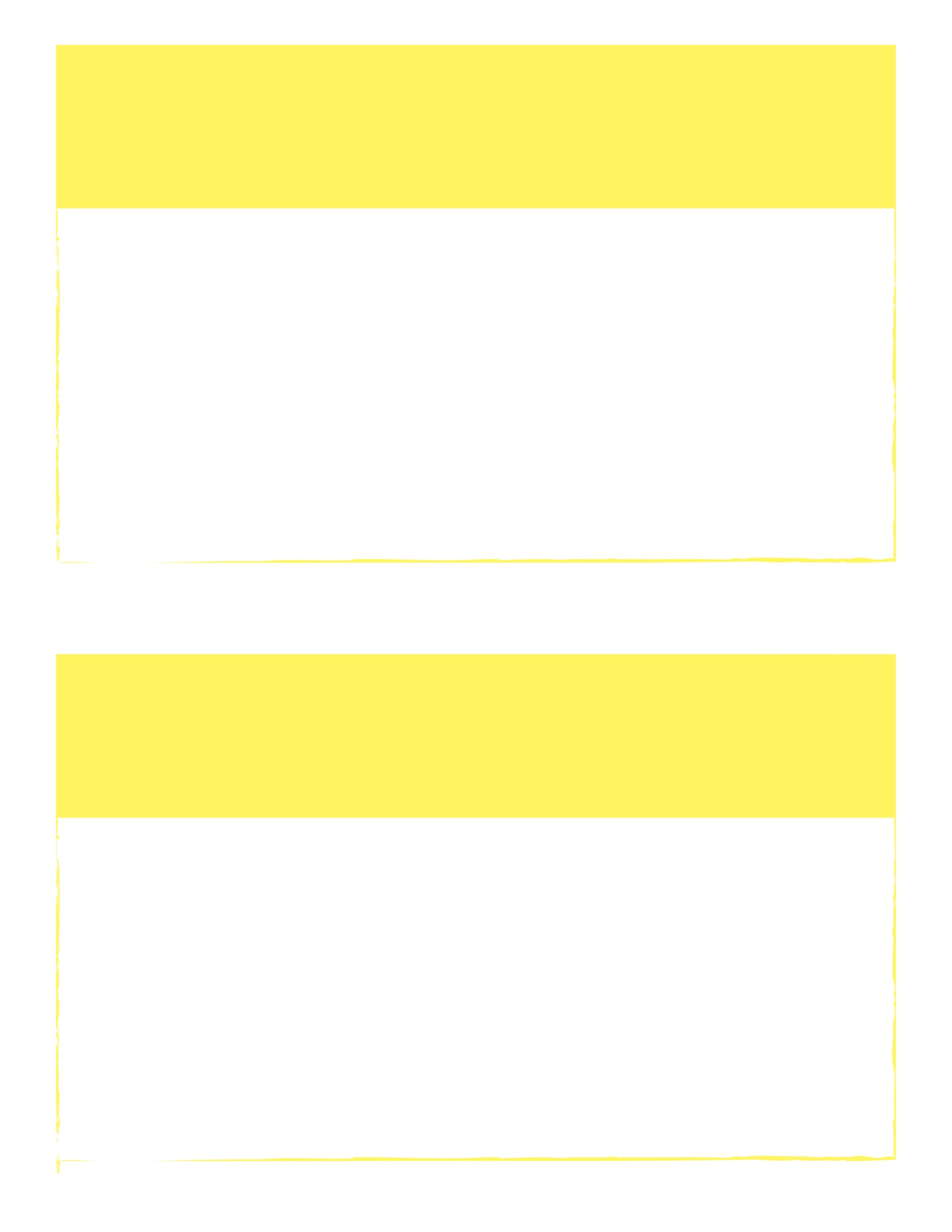 Déplacements d’acteursConvergence des intérêts, changements de position, engagement des acteurs dans de nouveaux rôles, transformations dans les rapports de pouvoir qui favorisent la poursuite de l’action collective. Quand :Contexte :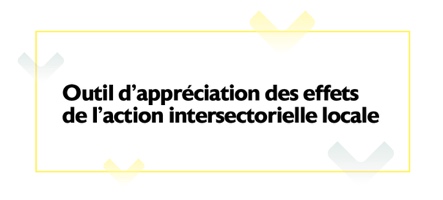 Retombée :9) Alignement d’intérêtsDéplacements d’acteursConvergence des intérêts, changements de position, engagement des acteurs dans de nouveaux rôles, transformations dans les rapports de pouvoir qui favorisent la poursuite de l’action collective. Quand :Contexte :Retombée :10) Captation de ressources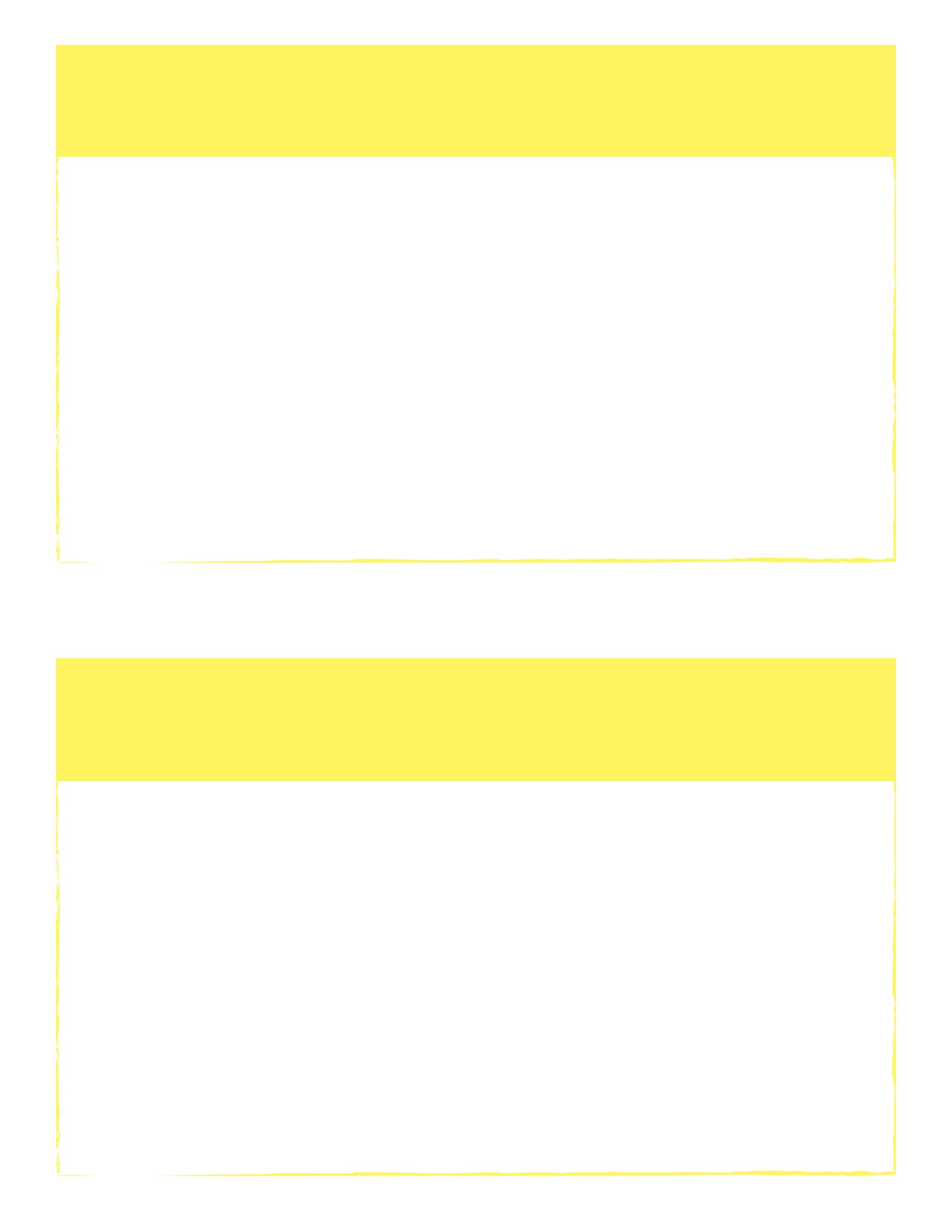 Accès aux ressources (financement, main d’œuvre, expertise, soutien technique) nécessaires au fonctionnement du réseau et à la concrétisation de ses buts. Quand :Contexte :Retombée :10) Captation de ressourcesAccès aux ressources (financement, main d’œuvre, expertise, soutien technique) nécessaires au fonctionnement du réseau et à la concrétisation de ses buts. Quand :Contexte :Retombée :11) Extension et renforcement des réseaux et des projets qu’ils portentEnrôlement de nouveaux acteurs, addition d’entités non humaines, renforcement des liens dans un réseau, interconnexions entre des réseaux. Solidification ou extension des projets portés par ces réseaux.Quand :Contexte :Retombée :11) Extension et renforcement des réseaux et des projets qu’ils portentEnrôlement de nouveaux acteurs, addition d’entités non humaines, renforcement des liens dans un réseau, interconnexions entre des réseaux. Solidification ou extension des projets portés par ces réseaux.Quand :Contexte :Retombée :12) Engagement d’acteurs décisionnelsdans la réalisation du changementEngagement d’acteurs détenant les leviers de décision et d’action à l’interne ou à l’externe d’un réseau.Quand :Contexte :Retombée :12) Engagement d’acteurs décisionnelsdans la réalisation du changementEngagement d’acteurs détenant les leviers de décision et d’action à l’interne ou à l’externe d’un réseau.Quand :Contexte :Retombée :